Control del Flujo de DocumentosDescripciónSistema con interface web para el seguimiento de documentos dentro de un circuito de nodos establecido. Permite definir templates con todas sus características, de modo que puedan usarse para crear workflows específicos. El template o molde se define una sola vez y a partir de él se crean en forma automática todos los workflows necesarios. De forma alternativa, se puede incluir como nodo final usuarios externos que tengan que aprobar un documento con su firma.ObjetivoEstablecer un circuito de nodos, que pueden ser sectores de una empresa o personas especialmente identificadas, por el que circularán los documentos. Los nodos deben cumplir con una lista de tareas antes de cerrarse y en todo momento existe a disposición un sistema de mensajería privada para uso de los participantes. Todas las acciones que se realizan quedan registradas para una eventual auditoría de las mismas.BeneficiosSeguridadControl de acceso por usuario registrado con seguridad centralizada en Base de Datos.Concepto diferencial de usuario administrador y usuarios participantes.Canal interno y privado para la comunicación entre los integrantes.Custodia en web de los documentos firmados digitalmente.AhorrosEn espacio físico para almacenamiento de documentos en papel.En tiempo perdido en la búsqueda expedientes o legajos en proceso.En recursos humanos para trabajos administrativos sin valor agregado.ProductividadPermite versionar documentos para incorporarlos al workflow.Asegura la autoría e integridad de los documentos firmados.Permite la atención de distintos workflows al mismo tiempo.Permite que los nodos trabajen sin importar en qué lugar se encuentren.Genera una imagen positiva de Responsabilidad Social Empresaria.IntegraciónEl sistema brinda interfaces de integración con los sistemas de la empresa, para que puedan ser transferidos los datos de los firmantes y los documentos a firmar, sin necesidad de hacer una doble carga por parte de los usuarios.Vista en perspectiva del proceso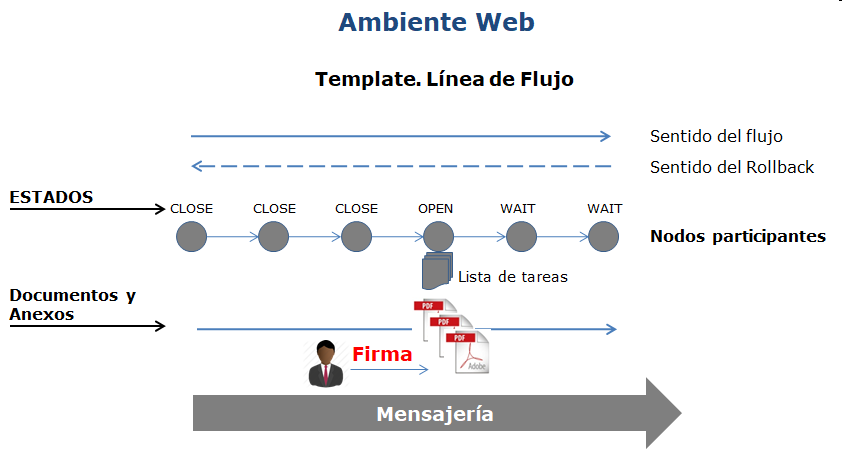 